My tree feels 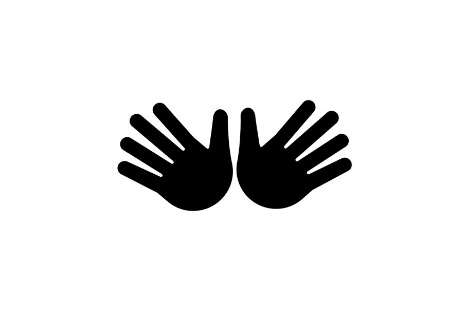 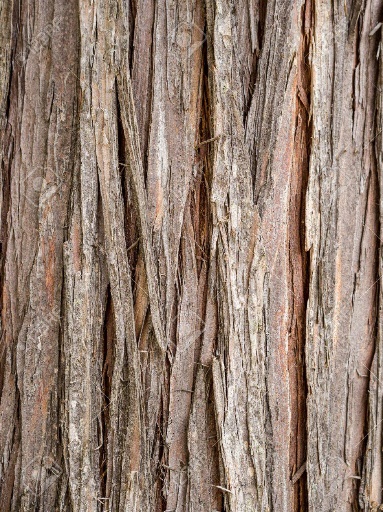 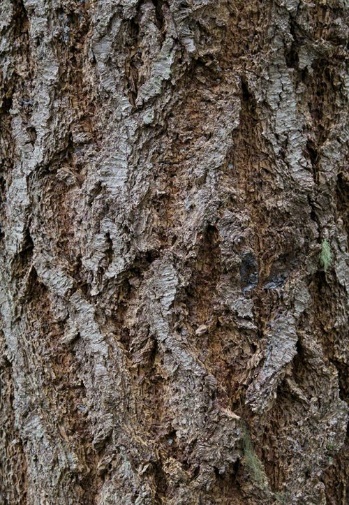 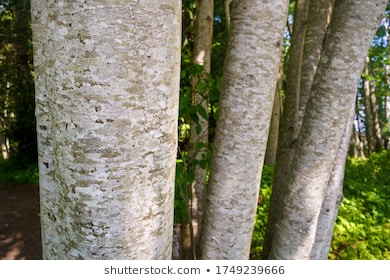 Rough			   Hairy				          Smooth	How tall is my tree?  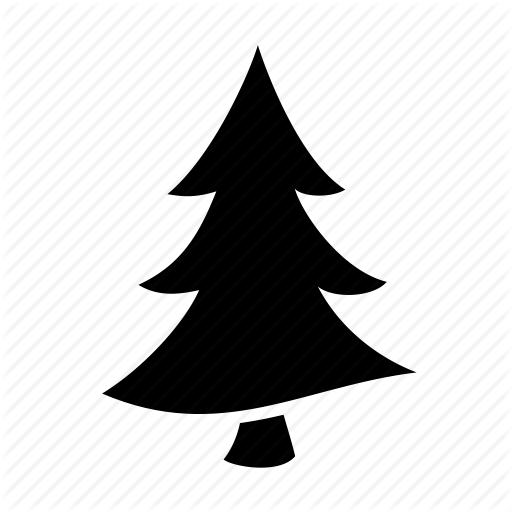 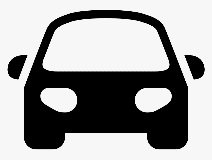 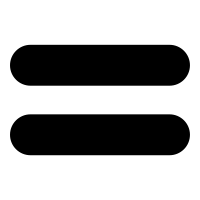 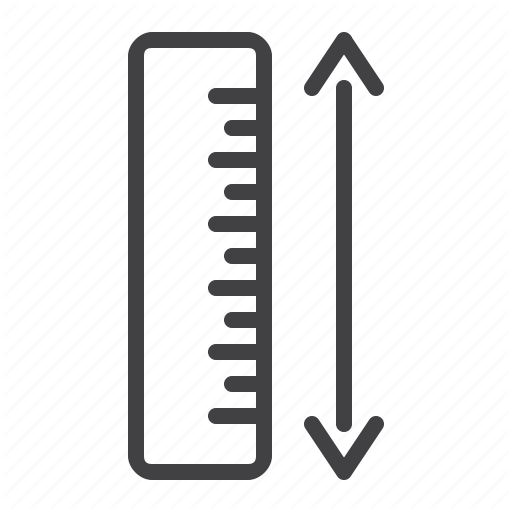 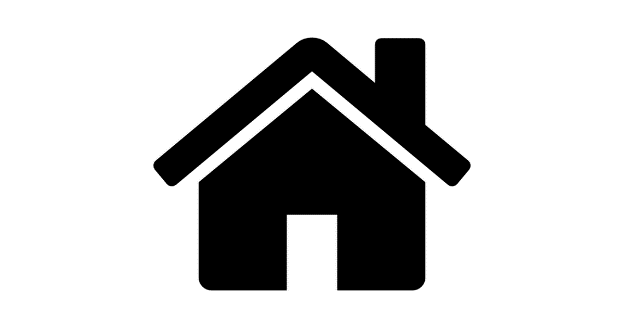 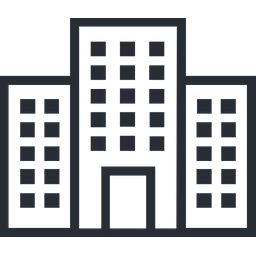 I choose this tree because…..Instructions:Individually, in your designated area find a tree.Look at the tree.  Circle the pictures that best matches your tree.Use the blank paper and colour crayons to make a bark rubbing of your tree.Introduce your tree to your buddy.  Point out the parts of the tree that you like or have noticed.  Explain why you choose this tree.A challenge is to find the tree again on the next forest visit.